24.04.21В целях реализации программы по противодействию идеологии терроризма и религиозного экстремизма  в  9-мых  классах  сотрудник отдела просвещения ДУМД  Магарамов Султан Магарамович, провел  беседу   по теме «Безопасный интернет».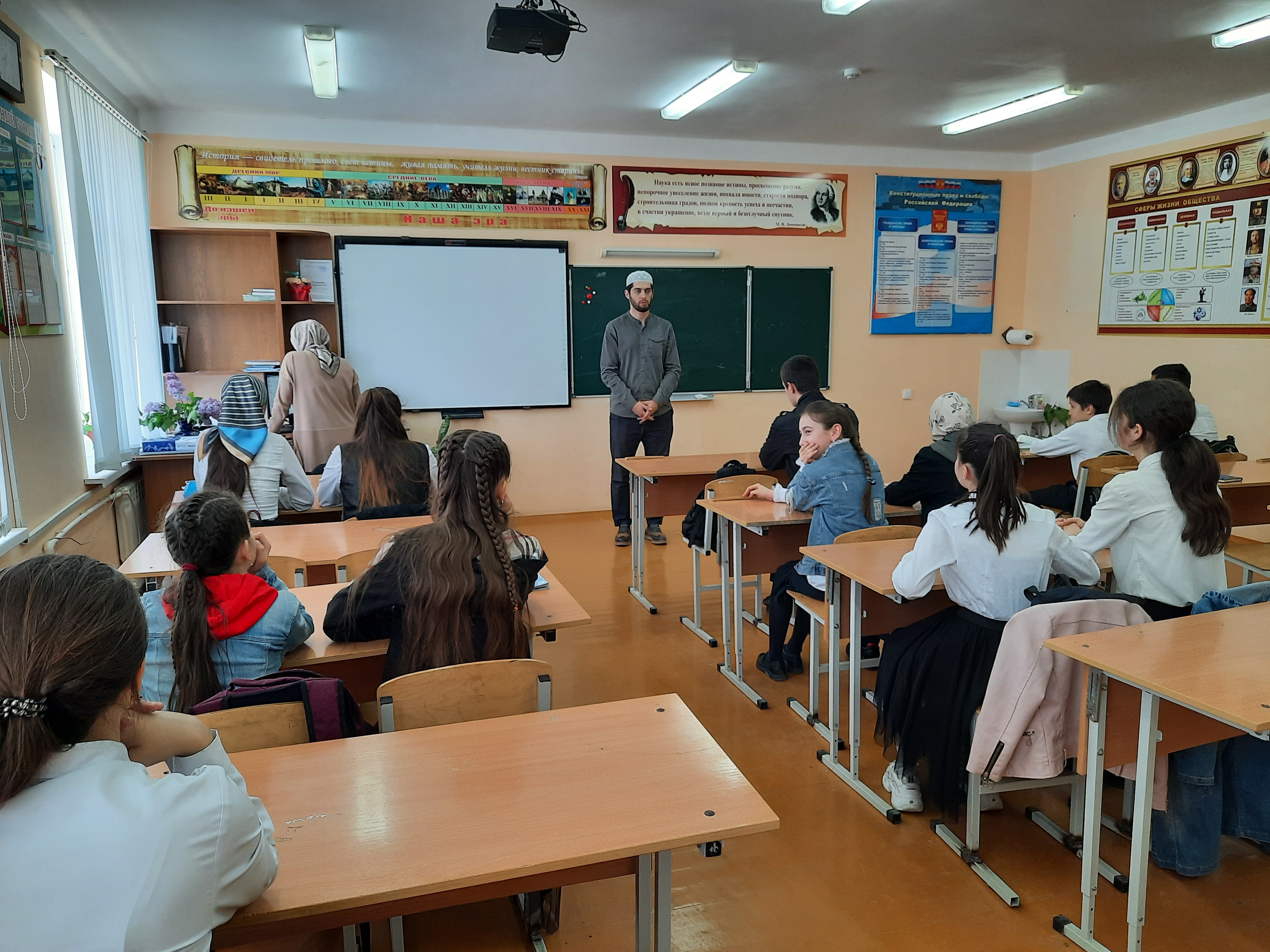 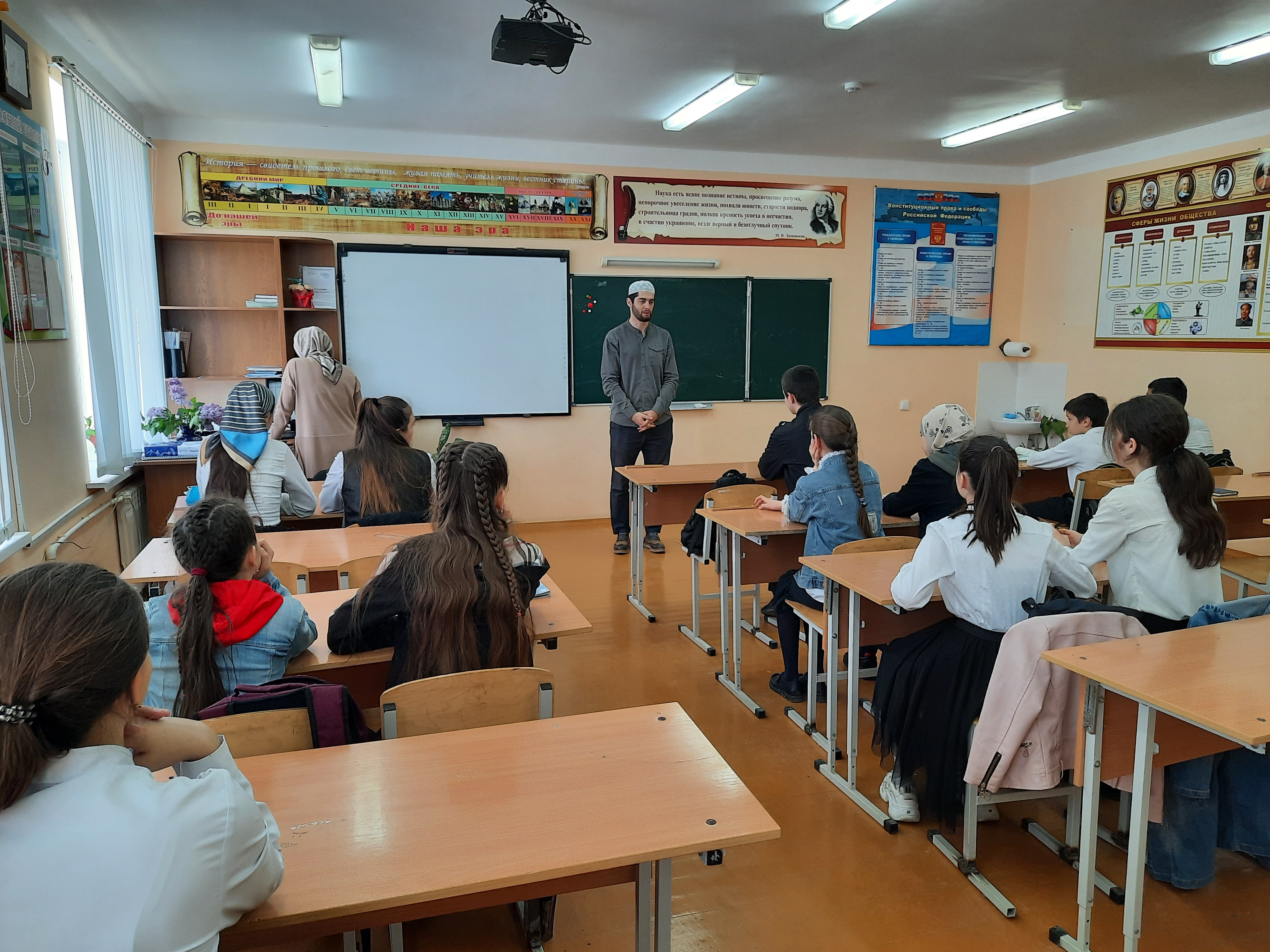 